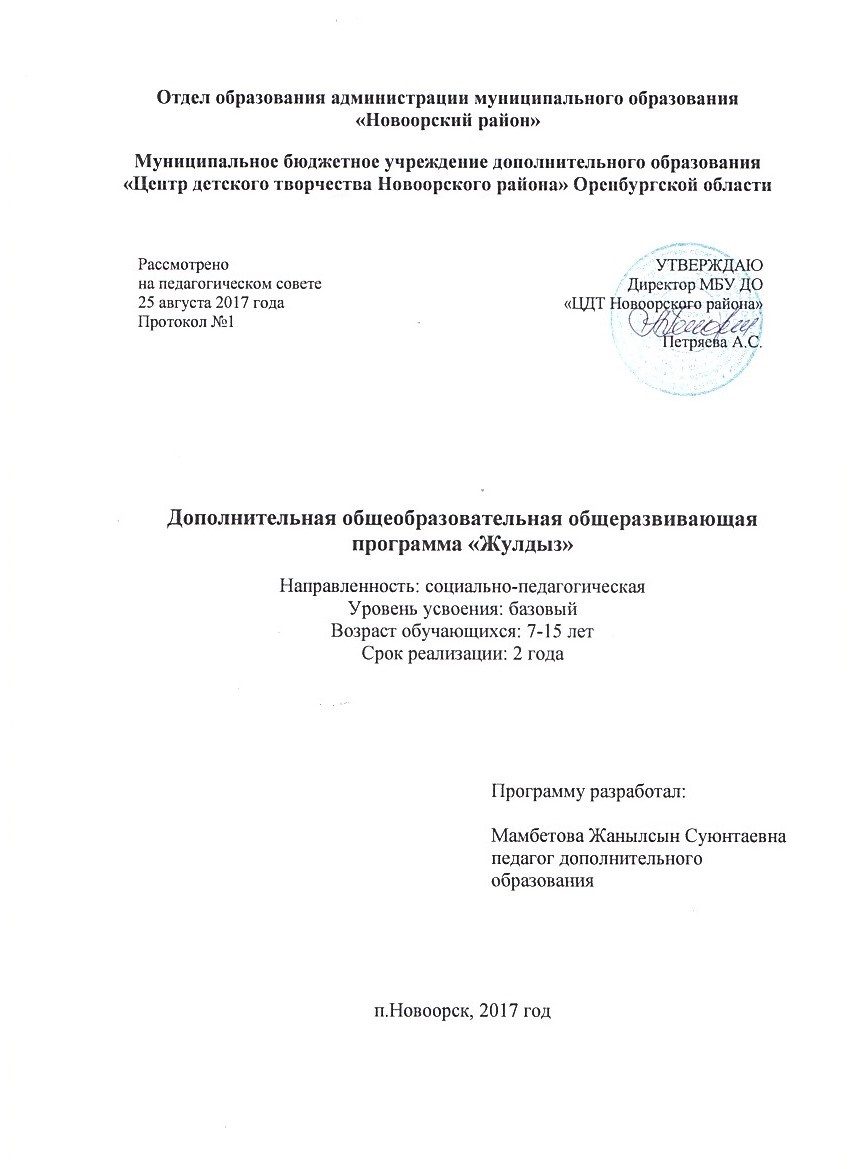 Пояснительная запискаПрограмма построена на принципах развивающего обучения и имеет социально – педагогическую направленность.Актуальность программы определяется тем, что на всех занятиях обучающиеся выходят за рамки учебников, приобретают многие жизненные навыки - учатся самостоятельно подбирать и анализировать материал, пользоваться справочной литературой.Новизна данной программы заключается в том, что хорошо организованная и систематическая работа дает возможность, с одной стороны, закреплять знания и навыки, полученные учащимися на занятиях, с другой - глубже раскрывать богатства родного языка, знакомить обучающихся с такими фактами, которые не изучаются на занятиях, знакомиться с достопримечательностями района , области. Данная программа может использоваться для работы творческих объединений и предназначена для педагогов, как для опытных, так и не имеющих опыта литературно-краеведческой деятельности по культуре казахского народа, ниже дается ряд практических советов по организации и методике работы со обучающимися по изучению своей культуры.3.Целью данной программы является возможность проводить специальную работу с детьми, мотивированными на изучение родного языка, с высоким уровнем интеллекта с целью стимулирования развития таких школьников, реализации их интеллектуальных и творческих способностей. В частности решаются:Обучающие задачи: Расширение и углубление запаса знаний обучающихся и формирование лингвистической компетенции;Развивающие задачи: Развитие и совершенствование мыслительных операций, психологических качеств личности (любознательности, инициативности, трудолюбия, воли) и творческого потенциала;Воспитательные задачи: Воспитания любви и уважения к родному языку, к родному краю, интереса к чтению литературы.4.К особенностям данной программы можно отнести принципы взаимосвязи между урочными и дополнительными занятиями, научной углубленности, практической направленности, занимательности и индивидуального подхода к каждому.5.Данная программа рассчитана на детей в возрасте 8 -15 лет. 6.Срок ее реализации - 2 года. Форма организации - групповая. Программа рассчитан на 68 часов в год. Занятия проводятся в начальном звене 2 ч, в среднем звене 2 ч в неделю.7. Ожидаемые результаты: обучающиеся должны овладеть следующими знаниями, умениями и навыками:- уметь работать над словарями и справочной литературой;- уметь систематизировать полученные знания- уметь применять на практике теоретические знания;- приобретать навыки культуры общения;- обогащение словарного запаса и грамматического строя речи;- развитие логического мышления, самостоятельности и осмысленности выводов и умозаключений.- применение полученных знаний и уменийв практической деятельности.- участие в школьных и районных олимпиадах.8. Формы подведения итогов реализации программы. Итоги реализации программы представлены двумя этапами. Первое - это тематический вечер - отчет о своей работе. Подготовка вечера делится на 4 этапа: выбор темы, собирание материалов, составление программы и подготовка отдельных номеров. При подготовке отчетного мероприятия участники творческого объединения максимально самостоятельны. Педагог здесь - старший товарищ и режиссер-постановщик. Сама подготовка вечера подразумевает активную разностороннюю творческую и мыслительную деятельность. Дети демонстрируют свои знания, все, чему научились в течение года. На втором этапе проводится олимпиада, где проверяются знания, уровень развития речи, грамматический кругозор, сообразительность и смекалка школьников. Олимпиада выявляет лучшего обучающегося.Учебно - тематический план 1 года обученияУчебно - тематический план 2 года обученияСодержание программы 1 года обучения1.Введение. Особенности казахского языка. Танысу – Знакомство.(1ч)Отношения России и Казахстана. Декларация о дружбе и союзничестве между Казахстаном и Россией(1998г)Кыпчакская группа тюркских языков. Казахский язык.2.Грамматика казахского языка. Казахский алфавит.(30ч)2.1 Теория. Казахский алфавит2.2 Практика. Звучание и правописание букв казахского алфавита. Чтение небольших текстов.3. Генеалогия казахских родов.(6ч)3.1 Теория. Генеалогия казахских родов.3.2. Практика. Построение генеалогического дерева своей семьи. 4.Писатели казахской литературы.(8ч)4.1 Писатели казахской культуры.4.2.Практика. Знаменитые люди района, области.5. Особенности казахского языка. Краткие сведения о строе казахского языка (6ч)5.1 Теория. Послеслоги. Основной закон – сингармонизм ( ундестiк заны).5.2 Практика. Чтение и правописание текстов. 6.Пословицы – поговорки.(6ч)6.1. Теория. Представление о роли родного языка.6.2. Практика. Приобретение навыков культуры общения, умение применять на практике пословицы и поговорки.7. Наш край в устном народном творчестве.(7ч)7.1. Теория. Исторические события, связанные с местным краем. Природа родного края в произведениях местного фольклора.7.2. Практика. Собирание произведений устного народного творчества. Посещение мест, воспетых в народном эпосе, песнях ,поговорках.Содержание программы 2 года обучения1. Таланты нашего народа.(10ч)1.1. Теория. Сказители, авторы и исполнители песен. Народные умельцы.1.2.Практика.Собирание сведений о сказителях и народных умельцах родного края, встречи с ними. Собрание образцов народного художественного творчества.2. Казахские языческие верования. Изучение азов Священной книги« Коран».(6ч)2.1Теория. «Аруак»- охранительная и защитительная функция.3. Наурыз – мейрам - древнейший праздник кочевников. Мусульманские праздники.(5ч)3.1. Теория. История возникновения праздника Наурыз. Мусульманские праздники.3.2. Практика. Организация и проведение праздника Наурыз.4. История развития праздника «Наурыз Мейрамы». История и современность.(2ч)4.1. Практика. Подготовка и проведение Наурыз.5. Особенности обрядов у казахов.(8ч)5.1.Теория. Обряды, обычаи, традиции казахского народа на местном материале5.2. Практика. Ат кою, Беташар, жар- жар, келин кельды6. Хореография.(10ч)6.1. Теория. Место хореографии в современном мировом искусстве.6.2. Практика. Освоение различных танцевальных позиций и упражнений.7. Изучение казахского танца под песню « Ханшайым».(2ч)7.1 Практика. Освоение различных танцевальных позиций.8. Пища и рецепты блюд казахской кухни.(6ч).8.1.Теория. Рецепты блюд казахской кухни.8.2. Практика. Приготовление блюд. 9. Традиционная утварь казахов.(4ч)9.1 Теория. «Саба», « Торсык», «Карын» - традиционная утварь казахов.9.2. Практика. Приготовление обрядовой пищи (Шельпек)10. Казахские народные игры.(6ч)10.1 Теория. Национальные казахские игры.10.2. Практика. «Кара сиир», Таяк жугирту, Каскулак.11. «Байга» Казахская народная игра.(2ч)12. История Хаджа из Казахстана. Обобщающее занятие(2ч)12.1 Практика. Концертная программа. Выставка поделок. (6ч)Календарный учебный графикна 2017- 2018 учебный годМетодическое обеспечение дополнительной образовательной программы.1. http: //images. Yandex. ru/ yandsearch? Text = казахи.2. http: //images. Yandex. ru/ yandsearch? Text = казахская + национальная + кухня + в + картинках. X8nl = 18stile= image.3. «Ғажайып қазақ тілі» («Удивительный казахский язык») –аудиодиск4. «Казахский язык быстро и легко» аудио уроки ТОО «Аруна» Список литературы для педагога:1.Бектуров Ш.К., Бектурова Ш.К. Карманный самопедагог дополнительного образования казахского языка. Алматы. 20052.Библиография ученых Казахстана. Алматы, институт философии и политологии, 2007 г.3. «Изучаем казахский язык» Учебник казахского языка под ред. Доктора филологических наук, профессора Н. Оралбаевой Алма-ата « Мектеп» 2010 г.4.Казахско- русский разговор. Кажим Джумалиев, Тулеутай Акчулаков Казахскаая литература « Әдебиет».сборник: автор Жумалиева Г.К.5. Казахи. Девятитомный популярный справочник. - Алматы: Казакстан даму институты.-Т.V. Обычаи и традиции.-1998.-208 с. – Справочник предоставлен Жунусовой А.Х.- председателем Сибирского центра казахской культуры «Молдiр». 6. Куткожина Р. Г., Битибаева Канипа, Жаманбаева К.А. Казахскаая литература « Әдебиет».7. Примерной программы основного общего образования по казахскому языку и казахской литературы «К,азак, тili»», авторов Ж.Д. Адамбаева //Сборник нормативных документов. Казахский язык автор учебника « К,азак, тili Г.Косымова Алматы: Рауан 2009 г.8. (Стандарты второго поколения Григорьев Д.В. внеурочная деятельность школьников. Методический конструктор: пособие для педагога / Д.В.Григорьев. П.В. Степанов. М.:Просвещение, 20119. Учебник казахского языка для русской школы. Авторы: Искаков У.М., Урастаева Г.Д. Алматы- Астрахань 201114. Офисные игры с изучением казахского языка (диск)Список литературы для обучающихся1.Кажим Джумалиев, Тулеутай Акчулаков Казахскаая литература « Әдебиет».2.Казахский язык для детей «Әліппе»3.Казахский язык автор учебника « К,азак, тili Г.Косымова Алматы: Рауан 2008 г.4. « 40 уроков казахского языка» автор: Хадиша Кожахметова5. Учебное пособие « Казахский язык».ПРИЛОЖЕНИЕКазахи подразделяются на жузы: Старший, Средний, Младший. Первое упоминание о них относится к XVII веку. Такое деление связано со спецификацией хозяйственно-культурного и исторического процессов, происходивших в зонах, возникших в связи с делением территории на тир: Южный, Центральный Казахстан и Западный.Казахи Старшего жуза занимали в целом юг. В начале XX века их численность составляла 700 тысяч. Делились они на роды: жалаир, ошакты, канлы, дуланты, сунны, албаны, уйсуни.Казахи Среднего жуза традиционно проживали в Центральном, Северном и Восточном Казахстане. В начале XX века их насчитывалось 1300 тысяч. Крупными племенами являлись аргыны (около 800 тысяч), найманы (400 тыс.), кыпчаки (150 тыс.), кереи (100 тыс.).Казахи Младшего жуза селились в основном в Западном Казахстане. Их численность в начале XX века составляла 1100 тысяч. Делились они на крупные племена: алимулы (около 300 тыс.), байулы (585 тыс.) и жетиру (275 тыс.).Существует легенда об Алаше, объясняющая происхождение жузов.Однажды у могущественного и пребывающего в славе хана родился пегий (ала) сын. Придворные увидели в этом плохое предзнаменование и посоветовали хану отослать пегого сына подальше от себя в далекие края. Вскоре хан и его окружение забыли о нем. Шло время. Мальчик, названный Алашем, стал знаменитым батыром. Весть об Алаше дошла до хана. Он отправляет к батыру сотню воинов, чтобы разузнать все о нем, но сотня не вернулась. Через некоторое время хан посылает вторую сотню, но и она не вернулась. Не вернулась и третья сотня. Пришедшие к Алашу три сотни (жуз - сотня) впоследствии составили основу трех казахских жузов. А Алаш после смерти отца стал ханом.Омскую область населяют в основном представители среднего жуза: кереи, аргыны, кыпчаки, найманы и уаки. В значительном количестве есть исторически населяющие область представители Младшего жуза: табын и рамадан, проживавшие в аулах Шербакульского и Москаленского районов. Кереи проживают в основном в Называевском, Русско-Полянском и других районах Омской области. На рубеже XIX-XX веков в Омском уезде аргыны составляли 13 тысяч, кыпчаки – 10 тысяч, кереи – 13 тысяч. В аптропологическом отношении казахи Омского Прииртышья относятся к малой южно-сибирской расе, которая образовалась в результате длительного смешения монголов с европеоидным населением Казахстана. В отличие от жителей Южного Казахстана у сибирских казахов преобладают монголоидные черты.Главная причина сохранения генеалогической системы родства – необходимость передачи из поколений в поколение семейной собственности, знаний и квалификации кочевника.Задачи всемерного повышения роли изучения традиций и обрядов казахских народов в воспитании и образовании молодого поколения настоятельно требуют использования всех видов и форм работы, в том числе и изучения казахской культуры. Ценность казахской культуры заключается в том, что она, расширяя и обогащая знания школьников о родных местах, традициях, обычаях и обрядов прививает им любовь и уважение к истории культуры родного края, помогает полнее ощутить и осознать связь истории с жизнью.

Большое воспитательное и образовательное значение имеет собирание местного фольклора. Не в стенах школы, не по книгам, а в живом, непосредственном общении с народом ребята приобщаются к неисчерпаемому поэтическому источнику народной фантазии и мудрости, сокровищницы души народа. 
Знакомство с жизнью и творчеством казахского писателя помогает обучающимся лучше понять художественную правду его произведений, красоту языка, глубину мыслей и чувств.

Параллельное изучение казахской и русской литературы в школах союзных и автономных республик, национальных округов и автономных областей, многочисленные примеры взаимосвязи культур братских народов помогают в обогащении и разнообразии тематики и форм работы, являются благодатной почвой для патриотического и интернационального воспитания.

Посещение мест, воспетых в казахской литературе, вызывает обостренное чувство красоты природы. Знакомство с работой сотрудников музеев по сохранению природы заповедных мест, что связано с проблемами воспитания чувства бережливого отношения к природе, желания принять участие в мероприятиях по ее охране.

Участие в поисковой и исследовательской работе помогает воспитанию самостоятельности, творческого подхода к делу. Выполнение заданий государственных и научных организаций по сбору литературно-краеведческих материалов, содействие в охране памятников культуры, активное участие в пропаганде литературного краеведения воспитывают у школьников сознание общественной значимости проводимой ими работы, стремление стать полезным для общества человеком.

Основным местом организации и проведения литературно-краеведческой работы с учащимися должна быть школа, а организатором ее - преподаватель родного языка и литературы. Этого требуют и специфика предмета, и необходимость органической связи между учебной и внеклассной работой. Однако, как подсказывает практика, это не исключает того, что организатором школьного литературного краеведения может быть педагог другого профиля или вообще энтузиаст, любящий и знающий литературу, свой родной казахский язык и культуру человек с широким кругозором.

Опыт многих школ и внешкольных учреждений показывает, что основной, самой распространенной начальной формой организации литературно-краеведческого коллектива школьников по изучению родного языка углубленно , является кружок с неоднородным составом участников. Это объясняется необходимостью специальной подготовки актива: расширение общего кругозора, систематизация знаний по истории культуры родного края, накопление навыков исследовательской, поисковой и оформительской деятельности. В дальнейшем актив кружка станет организатором общешкольной работы по литературному краеведению (ядром литературно-краеведческого общества). Члены школьного актива - экскурсоводами школьного музея или членами классного актива по проведению викторин, бесед, подвижных игр и т. п., в зависимости от плана работы коллектива.

По содержанию деятельности творческое объединение могут быть разнообразными, в зависимости от направления. Творческое объединение по изучению народного художественного творчества (включая народное поэтическое и песенное творчество), историко-литературные (по изучению литературной истории родного края, современной литературной жизни своего города (села); жизни и творчества писателя-земляка. 
С большим увлечением обучающиеся будут заинтересованы экспедициями по сбору старинных книг и рукописей, печатными изданиями первых лет революции. Данная работа должна проводиться с достаточной подготовкой и ограничивается пополнением витрин или запасников школьного музея. Творческое объединение, участники, которых знакомятся с историей книгопечатания и изучают собранные в экспедициях материалы, должны приобрести характер книговедческих или археографических.

Выбор направления деятельности творческого объединения в значительной степени зависит от местных условий. Так, в сельской местности, богатой традициями народного устного и песенного творчества, чаще организуются фольклорные кружки. В местах, связанных с пребыванием писателей и других деятелей культуры, обычно организуются творческие объединения историко-литературного направления. Это, конечно, не исключает того, что городские обучающиеся могут с большим успехом заниматься фольклором, а сельские ребята организовать у себя в школе литературный музей, посвященный писателю или историко-литературной теме. Здесь решающую роль в выборе направления деятельности коллектива может иметь вкус, наклонности и знания руководителя.

В зависимости от содержания занятий форма работы в творческом объединении может быть лекционной (обзорные беседы педагога или доклады школьников на заданные темы); семинарской (обучение навыкам литературно-краеведческой работы); экспедиционной (изучение литературно-краеведческих объектов, сбор материалов); научно-исследовательской (изучение и классификация собранных материалов, работа над литературой, подготовка докладов и т. д.); литературно-творческой (дневники, сочинения на темы похода); оформительской (изготовление наглядных пособий по литературному краеведению казахской культуры, оформление выставки, создание литературной карты, литературно-краеведческого кабинета, школьного музея и т. д.); организаторско -массовой (проведение литературно-музыкальных утренников и вечеров на краеведческие темы, организация экскурсий по школьному музею, проведение литературно-краеведческих олимпиад, викторин, игр, конкурсов и т. д.).

Успех работы творческого объединения во многом будет зависеть от умелого сочетания указанных видов и форм занятий.

Составляя план работы творческого объединения, педагог и обучающиеся должны представлять конечную цель, практический итог работы за год. Таким итогом может быть, например, оформление литературно-краеведческой выставки; создание кабинета литературного краеведения; открытие школьного национального музея. Собранные за год материалы могут послужить основой для создания литературно-художественной карты родного края или оформления литературно-художественного календаря родной природы. Большой интерес представляет также летопись литературной жизни родного края, а также обычаи, ритуалы , обряды и т.д. Ценные материалы, собранные ребятами, должны читаться на уроках, звучать на школьных концертах, отражаться на фотовыставках и в местной печати.

Хорошо организованная внеклассная работа в школе, взаимосвязь между объединениями помогут привлечь к оформлению материалов литературно-краеведческого кружка юных художников, чертежников, переплетчиков, фотографов и других юных умельцев.Самоподготовка педагога . Решающее значение для организации творческого объединения в школе имеет предварительная самоподготовка педагога , его знакомство с историей и памятниками культуры, с примечательными местами родного края. Не меньшую роль играет знакомство педагога с литературными традициями своего края, его активный интерес к современной культурной жизни своего народа и города (села, района). Педагог дополнительного образования должен иметь представление об основных центрах собирательской и научно-исследовательской работы по литературоведению, быть знакомым с литературой по методике и обмену опытом литературно-краеведческой деятельности, уметь работать с архивными источниками.

Начинать работу по литературному краеведению педагогу следует, прежде всего со сбора следующих сведений: какие деятели культуры являются его уроженцами, какие бывали в данном крае? В каких произведениях литературы и искусства отображены люди, исторические события, быт и природа родного края? Какие явления, факты, события, аналогичные тем, которые отражены в изучаемых произведениях, имели место в общественной жизни края? Какую роль сыграли писатели в создании местной и общенациональной культуры? Источниками таких сведений могут быть художественные произведения, очерки, воспоминания, письма писателей и их современников, литературно-критические статьи в энциклопедиях и периодической печати, монографии и семинарии о писателях, летописи жизни я творчества писателей, справочники и путеводители по родному краю, ученые записки местных вузов, районные и областные газеты и журналы. Большую помощь педагогу могут оказать краеведы, родственники и другие люди.

Начав с эпизодического привлечения отдельных обучающихся к выполнению тех или иных несложных заданий, педагог дополнительного образования постепенно сплотит около себя актив увлеченных живым и интересным делом школьников. Почувствовав необходимость специальной подготовки, ребята с охотой возьмутся за систематическую работу в творческом объединении.Большие преимущества для начала работы творческого объединения имеет стационарный способ, дающий возможность полного сбора бытующих казахских произведений, записи вариантов, обстоятельного знакомства со сказителями. 

Полезно познакомиться с биографией наиболее интересных рассказчиков (или певцов). При этом главное внимание надо обратить на такие факты биографии, которые характеризуют рассказчика (певца) как художника, например: у кого учился мастерству? Сам складывает или только исполняет? и т.д.

Если исполнитель - певец, то на каком музыкальном инструменте аккомпанирует себе?

На каждое записанное произведение устного народного творчества составляется паспорт, который вместе с текстом записи, биографией рассказчика и желательно его фотографией хранится в отдельной папке.
Описание и паспортизацию литературных памятников казахского народа (дома и другие постройки) можно проводить по следующему плану: название памятника; его местонахождение; вид, стиль сооружения, из каких материалов сделан памятник, примерный или точный возраст памятника; состояние памятника (хорошее, удовлетворительное, плохое, указать основные дефекты); подвергался ли данный памятник перестройкам и перепланировкам, если да, то каким и когда; что в нем расположено (живут жильцы, находится склад, пустует и т. д.); в чьем ведении находится памятник, состоит ли на учете как памятник культуры; основные факты жизни и творчества писателя (художника, композитора и др.), связанные с данным памятником. К паспорту прилагаются фотографии памятника, зарисовки и план здания.

Большое значение для охраны памятников культуры имеет учет бывших усадеб, связанных с жизнью деятелей казахской культуры. Литературная или литературно-художественная карта родного края может выглядеть примерно так: на схематическую карту данной местности наносятся, помимо районных центров и других самых крупных населенных пунктов, и такие, которые связаны с жизнью и деятельностью писателей, художников, композиторов и других деятелей культуры. Около названий населенных пунктов можно поместить их портреты (лучше в овале размером 2 х 2,5 см или 3 х 4 см, в зависимости от размера карты). Рядом с названиями проставляются номера. На полях карты или на специальной витрине по этим номерам, расположенным по порядку, даются пояснения, с каким деятелем культуры связан данный пункт. Для оживления карты можно прямо на ней нарисовать одним тоном популярные силуэты памятных мест края (дом, ворота, памятник и т.д.). Разноцветными пунктирными линиями можно нанести на карту литературные маршруты по родным местам.

Наиболее популярной и любимой школьниками формой литературно-краеведческой работы являются походы и экспедиции, проводимые с целью приобщения к культуре родного края и народа, а также это форме беседы, диспутов, круглых столов и т.д.Походы и экспедиции, а также формы работы с детьми могут быть следующих видов: фольклорные, биографические, по литературным местам, археографические (поиски и собирание старинных книг, древних памятников письменности). Все походы и экспедиции должны иметь цель, понятную участникам кружка; собственно литературная тематика должна находиться в тесной связи с современностью. Выполнение заданий государственных, научных и общественных организаций, педагогических советов, школьных музеев поднимает значимость проводимой работы в глазах обучающихся, углубляет их интерес к литературному краеведению. Походы и экспедиции обогащают ребят навыками самостоятельной деятельности, углубляют и расширяют знания, полученные ранее. Собранные и обработанные учащимися материалы могут оказать большую помощь всей школе в учебной и внеклассной работе по литературе.

Во многих походах и экспедициях главным объектом изучения являются музеи. Посещению музея предшествует большая подготовка. Помимо общего знакомства с национальными предметами, ребята должны заранее знать, какую работу они будут проводить в музее. Заранее распределяются темы, по которым обучающиеся проводят самостоятельную подготовку. Необходимо обратить внимание ребят на роль экскурсовода и на необходимость внимательно прослушать всю его беседу, запомнить основное ее содержание и сделать необходимые по своей теме пометки в записной книжке. Полезно заранее ознакомить обучающихся с планом экспозиции музея и дать советы по самостоятельной работе в музее. Большую пользу в дальнейшей работе коллектива могут оказать приобретенные в музее путеводители, фотографии, заснятые в музее, а также записанный на пленку рассказ экскурсовода.

Творческая деятельность обучающихся в походе и экспедиции может иметь различные формы: книга похода (общий походный дневник); личные дневники и записные книжки участников похода; письма; корреспонденции в печать, на радио и др.Общий походный дневник должен отражать основное содержание похода (экспедиции), жизнь походного коллектива с конкретными характерными эпизодами. Он должен быть насыщен конкретными фактами познаваемого, впечатлениями и мыслями.

Оправдывает себя следующая форма ведения общего дневника. На широких полях каждой страницы записываются все основные факты походной жизни, включая дежурства, меню походной кухни, перечисляются названия населенных пунктов, километраж пути, фамилии и имена людей, адреса и т. д. Основное же место страницы занимают литературное описание главных событий похода, экспедиции, содержание работы группы в музеях, беседы с населением, исторические справки о местности и населенных пунктах, различные наблюдения в пути, пейзажные зарисовки. Мысли и впечатления лучше давать от конкретных лиц. Это могут быть выдержки из личных дневников участников похода (экспедиции). Большое значение имеет художественное оформление книги: заголовки; карты отрезков пути на каждый день; зарисовки памятников, характерных деталей построек, костюмов, художественных изделий, бытовой утвари; виды местности и т.д. Генеалогия казахских родовКазахское ханствоФлаг, используемый турецкими правительственными источниками для символизирования Казахского ханства.После разгрома Золотой Орды в 1391 годуТимуром она окончательно распалась на свои два крыла — западную (Белую) Ак-Орду (между Волгой и Доном) и восточную (Синюю) Кок-Орду. Кок-Орда в свою очередь разделилась на Ногайскую Орду (1440 — на землях современного западного Казахстана) и недолговечное Узбекское ханство на Сырдарье (1428 — по имени последнего видного золотоордынского хана Узбека, который окончательно ввёл ислам в Золотой Орде).В 1460 году, недовольные жесткой политикой хана Узбекского улуса Абу-л-хайра султаны Жанибек и Керей со своими аулами откочевали с берегов Сырдарьи на восток в Семиречье, на земли правителя Могулистана Есен-буги, где образовали Казахское ханство (1465). Народ, ушедший с ними, стал называть себя свободным людом — казахами. С этого момента многочисленные тюркские племена, издавна населявшие Степь и говорившие на одном языке, получили наконец общее самоназвание и создали своё кочевое государство. После смерти Абу-л-хайра в 1468 году, Жанибек принял участие в борьбе с его сыном Шайх-Хайдаром, в которой объединились ногаи, сибирский хан Ибак и многие другие князья. После его разгрома и убийства Ибаком, верховным ханом был провозглашен Керей, а Жанибек стал его соправителем, возглавив правое крыло со столицей Сарайчик в низовьях Яика, казахи вернулись на Сырдарью. После смерти братьев Керея и Жанибека к власти пришёл сначала Бурундук (правил 1480—1511) — сын хана Керея, а потом Касым (правил 1511—1521)- сын хана Жанибека.Внук Абу-л-хайра Мухаммед Шейбани с оставшимися ему верными степными племенами в 1499 году был вынужден уйти в поход на юг, в Мавераннахр, где сумел завоевать раздробленное после смерти Тимура государство Тимуридов. Он перенес столицу своего государства из Сыгнака в Бухару, где в 1500 году основал новое государство — Бухарское ханство. Кочевые дешт-кипчакские племена, ушедшие с шейбанидами, смешались с местным оседлым населением — тюркоязычными сартами, древними тюрками — карлуками и, как победители, принесли новому народу своё название — узбеки[5].№Наименование темыКоличествочасовКоличествочасовКоличествочасовЦОР№Наименование темывсеготеорияпрактика1Введение. Особенности казахского языка.Танысу – Знакомство.112 http: //images. Yandex. ru/ yandsearch? Text = казахи.Офисные игры с изучением казахского языка (диск)«Ғажайып қазақ тілі» («Удивительный казахский язык») –аудиодиск«Казахский язык быстро и легко» аудио уроки ТОО «Аруна» 2Грамматика казахского языка. Казахский алфавит.3015152 http: //images. Yandex. ru/ yandsearch? Text = казахи.Офисные игры с изучением казахского языка (диск)«Ғажайып қазақ тілі» («Удивительный казахский язык») –аудиодиск«Казахский язык быстро и легко» аудио уроки ТОО «Аруна» 3Генеалогия казахских родов6332 http: //images. Yandex. ru/ yandsearch? Text = казахи.Офисные игры с изучением казахского языка (диск)«Ғажайып қазақ тілі» («Удивительный казахский язык») –аудиодиск«Казахский язык быстро и легко» аудио уроки ТОО «Аруна» 4Писатели казахской литературы.8442 http: //images. Yandex. ru/ yandsearch? Text = казахи.Офисные игры с изучением казахского языка (диск)«Ғажайып қазақ тілі» («Удивительный казахский язык») –аудиодиск«Казахский язык быстро и легко» аудио уроки ТОО «Аруна» 5Особенности казахского языка. Краткие сведения о строе казахского языка.6332 http: //images. Yandex. ru/ yandsearch? Text = казахи.Офисные игры с изучением казахского языка (диск)«Ғажайып қазақ тілі» («Удивительный казахский язык») –аудиодиск«Казахский язык быстро и легко» аудио уроки ТОО «Аруна» 6Пословицы – поговорки662 http: //images. Yandex. ru/ yandsearch? Text = казахи.Офисные игры с изучением казахского языка (диск)«Ғажайып қазақ тілі» («Удивительный казахский язык») –аудиодиск«Казахский язык быстро и легко» аудио уроки ТОО «Аруна» 7Наш край в устном народном творчестве7342 http: //images. Yandex. ru/ yandsearch? Text = казахи.Офисные игры с изучением казахского языка (диск)«Ғажайып қазақ тілі» («Удивительный казахский язык») –аудиодиск«Казахский язык быстро и легко» аудио уроки ТОО «Аруна» Итого 643232№Наименование темыКоличествочасовКоличествочасовКоличествочасовЦОР№Наименование темывсеготеорияпрактика1Таланты нашего народа10552 http: //images. Yandex. ru/ yandsearch? Text = казахи.Офисные игры с изучением казахского языка (диск)«Ғажайып қазақ тілі» («Удивительный казахский язык») –аудиодиск«Казахский язык быстро и легко» аудио уроки ТОО «Аруна» 2Казахские языческие верования. Изучение азов Священной книги «Коран».662 http: //images. Yandex. ru/ yandsearch? Text = казахи.Офисные игры с изучением казахского языка (диск)«Ғажайып қазақ тілі» («Удивительный казахский язык») –аудиодиск«Казахский язык быстро и легко» аудио уроки ТОО «Аруна» 3Наурыз – мейрам - древнейший праздник кочевников. Мусульманские праздники.5412 http: //images. Yandex. ru/ yandsearch? Text = казахи.Офисные игры с изучением казахского языка (диск)«Ғажайып қазақ тілі» («Удивительный казахский язык») –аудиодиск«Казахский язык быстро и легко» аудио уроки ТОО «Аруна» 4История развития праздника «Наурыз Мейрамы».История и современность2114 http: //images. Yandex. ru/ yandsearch? Text = казахская + национальная + кухня + в + картинках. X8nl = 18stile= image.5Особенности обрядов у казахов8444 http: //images. Yandex. ru/ yandsearch? Text = казахская + национальная + кухня + в + картинках. X8nl = 18stile= image.6Хореография10102 http: //images. Yandex. ru/ yandsearch? Text = казахи.Офисные игры с изучением казахского языка (диск)«Ғажайып қазақ тілі» («Удивительный казахский язык») –аудиодиск«Казахский язык быстро и легко» аудио уроки ТОО «Аруна» 7Изучение казахского танца под песню «Ханшайым».222 http: //images. Yandex. ru/ yandsearch? Text = казахи.Офисные игры с изучением казахского языка (диск)«Ғажайып қазақ тілі» («Удивительный казахский язык») –аудиодиск«Казахский язык быстро и легко» аудио уроки ТОО «Аруна» 8Пища и рецепты блюд казахской кухни6424 http: //images. Yandex. ru/ yandsearch? Text = казахская + национальная + кухня + в + картинках. X8nl = 18stile= image.9Традиционная утварь казахов4224 http: //images. Yandex. ru/ yandsearch? Text = казахская + национальная + кухня + в + картинках. X8nl = 18stile= image.10Казахские народные игры6222 http: //images. Yandex. ru/ yandsearch? Text = казахи.Офисные игры с изучением казахского языка (диск)«Ғажайып қазақ тілі» («Удивительный казахский язык») –аудиодиск«Казахский язык быстро и легко» аудио уроки ТОО «Аруна» 11«Байга» Казахская народная игра.222 http: //images. Yandex. ru/ yandsearch? Text = казахи.Офисные игры с изучением казахского языка (диск)«Ғажайып қазақ тілі» («Удивительный казахский язык») –аудиодиск«Казахский язык быстро и легко» аудио уроки ТОО «Аруна» 12История Хаджа из КазахстанаОбобщающее занятие222 http: //images. Yandex. ru/ yandsearch? Text = казахи.Офисные игры с изучением казахского языка (диск)«Ғажайып қазақ тілі» («Удивительный казахский язык») –аудиодиск«Казахский язык быстро и легко» аудио уроки ТОО «Аруна» Итого 643232№ п/пМесяцЧислоВремя проведения занятияФорма занятияКол-во часовТема занятияМесто проведенияФорма контроля115.3016.15групповая1Введение. Отношения России и Казахстана. Декларация о дружбе и союзничестве между Казахстаном и Россией(1998г)Кабинет истории2- 3115.3016.15групповая28Казахский алфавит.Звучание и правописание букв казахского алфавита. Чтение небольших текстовКабинет историиФронтальный опрос32- 3715.3016.15групповая4Генеалогия казахских родов.Построение генеалогического дерева своей семьи.Кабинет историиПроект38-4515.3016.15групповая8Писатели казахской культуры.Знаменитые люди района, области.Кабинет историиФронтальный опрос46-5115.3016.15групповая6Послеслоги. Основной закон – сингармонизм ( ундестiк заны).Чтение и правописание текстов. Кабинет историиФронтальный опрос52-5715.3016.15групповая4Представление о роли родного языка.Приобретение навыков культуры общения, умение применять на практике пословицы и поговорки.Кабинет историиПроект 58-6415.3016.15групповая5Исторические события, связанные с местным краем. Природа родного края в произведениях местного фольклора.Собирание произведений устного народного творчества. Посещение мест, воспетых в народном эпосе, песняхпоговорках.Кабинет историиФронтальный опрос2-ой год обучения2017-2018гг.2-ой год обучения2017-2018гг.2-ой год обучения2017-2018гг.2-ой год обучения2017-2018гг.2-ой год обучения2017-2018гг.2-ой год обучения2017-2018гг.2-ой год обучения2017-2018гг.2-ой год обучения2017-2018гг.2-ой год обучения2017-2018гг.65- 7410Собирание сведений о сказителях и народных умельцах родного края, встречи с ними. Собрание образцов народного художественного творчества.Кабинет истории75-784 Изучение азов Священной книги« Коран». «Аруак»- охранительная и защитительная функция.Кабинет истории79- 835История возникновения праздника Наурыз. Мусульманские праздники.Организация и проведение праздника Наурыз.Кабинет истории84-852 История развития праздника «Наурыз Мейрамы». История и современностьКабинет истории86-938 Обряды, обычаи, традиции казахского народа на местном материалеАт кою, Беташар, жар- жар, келин кельдыКабинет истории94-10310Место хореографии в современном мировом искусстве.Освоение различных танцевальных позиций и упражнений.Кабинет истории104-10520Изучение казахского танца под песню « Ханшайым».Освоение различных танцевальных позиций.Кабинет истории1061116Рецепты блюд казахской кухни.Приготовление блюд. Кабинет истории1081114Саба», « Торсык», «Карын» - традиционная утварь казахов.Приготовление обрядовой пищи (Шельпек)Кабинет истории112-1176Национальные казахские игры.«Кара сиир», Таяк жугирту, Каскулак.Кабинет истории1181192Байга» Казахская народная игра.Кабинет истории1201222 История Хаджа из Казахстана. Обобщающее занятиеКабинет истории123-1286Концертная программа. Выставка поделок. (подготовка и проведение)